Câmara Municipal de Itaquaquecetuba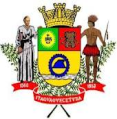 Estado de São PauloINDICAÇÃO Nº              831             /2019.INDICO À MESA, ao depois de cumpridas as formalidades regimentais, seja oficiado ao Exmo. Sr. Prefeito Municipal, providências junto à Secretaria Municipal de Serviços Urbanos , solicitando que seja realizado o Serviço de Troca de Tampa de Bueiro, na Estrada do Pinheirinho com a Rodovia Alberto Hinoto,  em frente a padaria Bom de Mais, localizada no Bairro Caiuby , neste município.Plenário Vereador Maurício Alves Braz, em 20 de maio de 2019.CELSO REIS                             Vereador                               PSDB